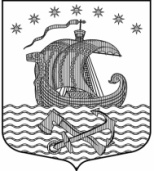 Администрациямуниципального образованияСвирицкое сельское поселениеВолховского муниципального районаЛенинградской области  ПОСТАНОВЛЕНИЕ         От      10.09.2021г.                                                                                        № 93                                                                                                    О начале отопительного сезона 2021-2022 г.г. на территории Свирицкого  сельского  поселения Волховского  муниципального района Ленинградское области           В соответствии с Постановлением Правительства РФ от 06.05.2011г. № 354 «О предоставлении коммунальных услуг собственникам и пользователям помещений в многоквартирных домах и жилых домов»  (с изменениями и дополнениями), а также с Правилами подготовки и проведения отопительного сезона в Ленинградской области, утвержденными постановлением Правительства  Ленинградской области от 19.06.2008 года № 177 (с изменениями и дополнениями) администрация постановляет:1.Рекомендовать теплоснабжающей организации ООО «Леноблтеплоспаб»:1.1.Произвести опробование систем теплоснабжения и резервных топливных хозяйств в работе (пробное протапливание) в соответствии с графиками опробования.1.2. Начать отопительный сезон с осуществлением поэтапного включения потребителей:С 13 сентября 2021 года:-дошкольные и средние образовательные учреждения;-учреждения здравоохранения, социальной защиты и культуры.          1.3.  При снижении среднесуточной температуры наружного воздуха ниже +8 градусов Цельсия  в течении пяти суток или прогнозе о резком понижении температуры наружного воздуха:          - жилые здания;          - прочие потребители.  2.Настоящее постановление подлежит официальному опубликованию в газете «Волховские огни» и размещению на официальном сайте администрации МО Свирицкое сельское поселение в сети Интернет.          3.Контроль над исполнением настоящего постановления оставляю за собой.  Глава администрации                                                                          В.А. АтамановаИсп: Чалкова  М.В.Тел.8(81363)44-222